Қоршаған ортаны қорғау туралы http://ozenmunaigas.kz/ сайтына жүктеуге арналған ақпаратСайттағы бөлім: Тұрақты дамуҚосалқы категория: Қоршаған ортаны қорғау1. Экологиялық менеджмент:1.1. Экологиялық менеджмент жүйесі (ЭМЖ) (ISO 14001 / ГОСТ Р ISO 14001 немесе басқаларына сәйкес);1.2.  Компанияның экологиялық саясаты;1.3. Дәстүрлі өмір салтын жүргізетін жергілікті тұрғындармен қарым-қатынас;1.4. Энергия ресурстарын пайдалану және энергия үнемдеу;1.5. Биоәртүрлілікті сақтау;1.6. Экологиялық тәуекелдерді ерікті сақтандыру;1.7. Мұнайды алу коэффициентін (МАК) жақсарту бағдарламасы; 2. Қоршаған ортаға әсер:2.1. Атмосфераға ластаушы заттардың жалпы шығарындылары;2.2. Парниктік газдардың жалпы шығарындылары;2.3. Ілеспе мұнай газын кәдеге жарату;2.4. Су ағызу;2.5. Суды тұтыну;2.6. Қалдықтарды кәдеге жарату және жою;2.7. Жердің ластануы;2.8. Экологиялық шығындар;3. Ақпаратты ашу / ашықтық:3.1. Экологиялық есеп;3.2. ҚОҚ жобалары және олардың қол жетімділігі;3.3. Авариялар мен оқыс оқиғалар туралы ақпарат;3.4. Даулы экологиялық жағдайлар мен әрекеттер;3.5. Азаматтармен жұмыс істеу тәртібі;3.6. Өндірістік экологиялық бақылау;1. Экологиялық менеджмент:1.1. Экологиялық менеджмент жүйесі (ЭМЖ) (ISO 14001 / ГОСТ Р ISO 14001 немесе басқаларына сәйкес); «Өзенмұнайгаз» акционерлік қоғамының сапа, энергетикалық менеджмент, қоршаған ортаны қорғау, денсаулық пен қауіпсіздік саласындағы саясаты«Өзенмұнайгаз» акционерлік қоғамы - Қазақстан Республикасының мұнай-газ саласында жұмыс істейтін ірі компаниялардың бірі.«Өзенмұнайгаз» АҚ басшылығы - өнімнің сапасын, қауіпсіз еңбек жағдайын қамтамасыз ету, қолайлы қоршаған ортаны сақтау, энергия менеджментін жетілдіру және болашақ ұрпақ үшін табиғи ресурстарды ұтымды пайдалану үшін жауапкершілікті сезінеді.Көрініс: «Өзенмұнайгаз» АҚ - бұл қызметі мүдделі тараптардың қажеттіліктерін, талаптары мен үміттерін қанағаттандыруға бағытталған, сонымен қатар өнім берушілермен және басқа да серіктестермен серіктестік қарым-қатынастарды жүзеге асырады, өнімнің жоғары сапасын, еңбек қауіпсіздігі мен қоршаған ортаны қорғау, энергия ресурстарын мақсатты пайдалану.«Өзенмұнайгаз» АҚ-ның жоғары басшылығы келесі міндеттемелерді өзіне алады:1. Қоғам қызметінің Қоғамның қызметіне қолданылатын заңнамалық және өзге де нормативтік құқықтық актілердің, ISO 9001: 2008, ISO 14001: 2004, ISO 50001: 2011, OHSAS 18001: 2007 халықаралық стандарттарының талаптарына, сондай-ақ тұтынушылардың талаптары мен Қоғамның ішкі талаптарына сәйкестігін қамтамасыз ету;2. Талаптарға сай болу, өнімділікті үнемі жақсарту және сапа менеджменті, энергияны басқару, еңбекті қорғау және қоршаған ортаны қорғау, сондай-ақ тәуекелдерді басқару жүйелерінің үнемі жетілдірілуін қамтамасыз ету;3. Өнімнің сапасын үнемі жақсарту;4. Қоршаған ортаның ластануының алдын алу және азайту;5. Аз қалдықты, қалдықсыз, қауіпсіз, энергия үнемдейтін технологияларды қолдану негізінде өндірісті дамыту және модернизациялау;6. Қоғам қызметкерлері арасында өндірістік жарақат пен кәсіптік аурулардың алдын алу үшін жағдай жасау;7. Мақсаттарға жету және проблемаларды шешу үшін қажетті ақпарат пен ресурстардың қол жетімділігін қамтамасыз ету8. Өндірістік процестерді жоғары білікті кадрлармен, тиісті нормативтік құжаттармен, қажетті қызмет көрсетілетін жабдықтармен, жоғары сапалы құралдармен және материалдармен қамтамасыз ету;9.	Заманауи стандарттар мен талаптарға жауап беретін және Компанияның өндірістік және қаржылық міндеттерін орындауға ынталандырылған қызметкерлерге кәсіби дайындық жүргізеді;10. Мұнай мен газ өндірісінде энергия үнемдеуді және табиғи ресурстарды тиімді пайдалануды қамтамасыз ету;11. Аз қалдықты, қалдықсыз және қауіпсіз технологияларды қолдану негізінде өндірісті дамыту және модернизациялау;12. Мұнай мен газ өндірісінде энергия үнемдеуді және табиғи ресурстарды тиімді пайдалануды қамтамасыз ету;13. Интеграцияланған менеджмент жүйесінің жұмыс істеуі туралы тұтынушыға, қызметкерлерге және басқа да мүдделі тараптарға ашықтықты қамтамасыз ету;14. Біріктірілген менеджмент жүйесін дамытуға және нығайтуға бағытталған қызметкерлердің барлық жұмыстарын, идеяларын, ұсыныстарын қолдайды15. Барлық деңгейдегі менеджерлер тарапынан жұмыстың талап етілетін сапа деңгейімен, энергия шығындарын азайтуға бағытталған талаптардың сақталуы және еңбекті және қоршаған ортаны қорғауға қойылатын талаптардың орындалуын бақылауды нақты қамтамасыз ету;16. Жүргізілетін іс-әрекеттің қоршаған ортаға, персоналға және қоғамға әсер етуінің сипаттамалары мен көрсеткіштерінің дәйекті түрде үнемі жетілдірілуін қамтамасыз ету.Келесі міндеттер:- өздерінің функционалдық міндеттемелерін саналы түрде орындау;- процестерді жақсарту бойынша ұсыныстар енгізу;- сәйкессіздіктерді анықтап, олардың себептерін жою;- өзін-өзі бақылауды жүзеге асыру;- өздерінің кәсіби білім деңгейін көтеру;- белгіленген талаптарға сәйкес келмейтін жұмыстарды орындауға жол бермеуге;- қоршаған ортаға қамқорлық жасау;- Компанияның қызметіне қолданылатын заңнамалық және өзге де нормативтік құқықтық актілерді, ISO 9001: 2008, ISO 14001: 2004, ISO 50001: 2011, OHSAS 18001: 2007 халықаралық стандарттарының, сондай-ақ клиенттердің талаптары мен Қоғамның ішкі талаптарын сақтауға;- талап етілетін және тұрақты сапа мен қауіпсіздікпен жұмыс істеу үшін құрылымдық бөлімше басшыларының дұрыс басқарылуын қамтамасыз ету;- мердігерлерден Қоғам қабылдаған бірдей стандарттар мен нормаларды қолдануды талап ету. 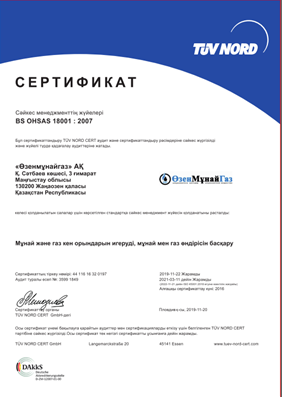 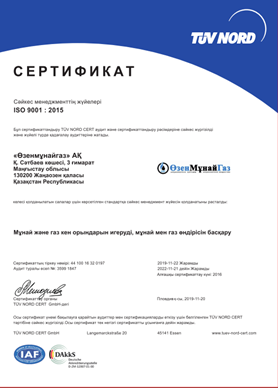 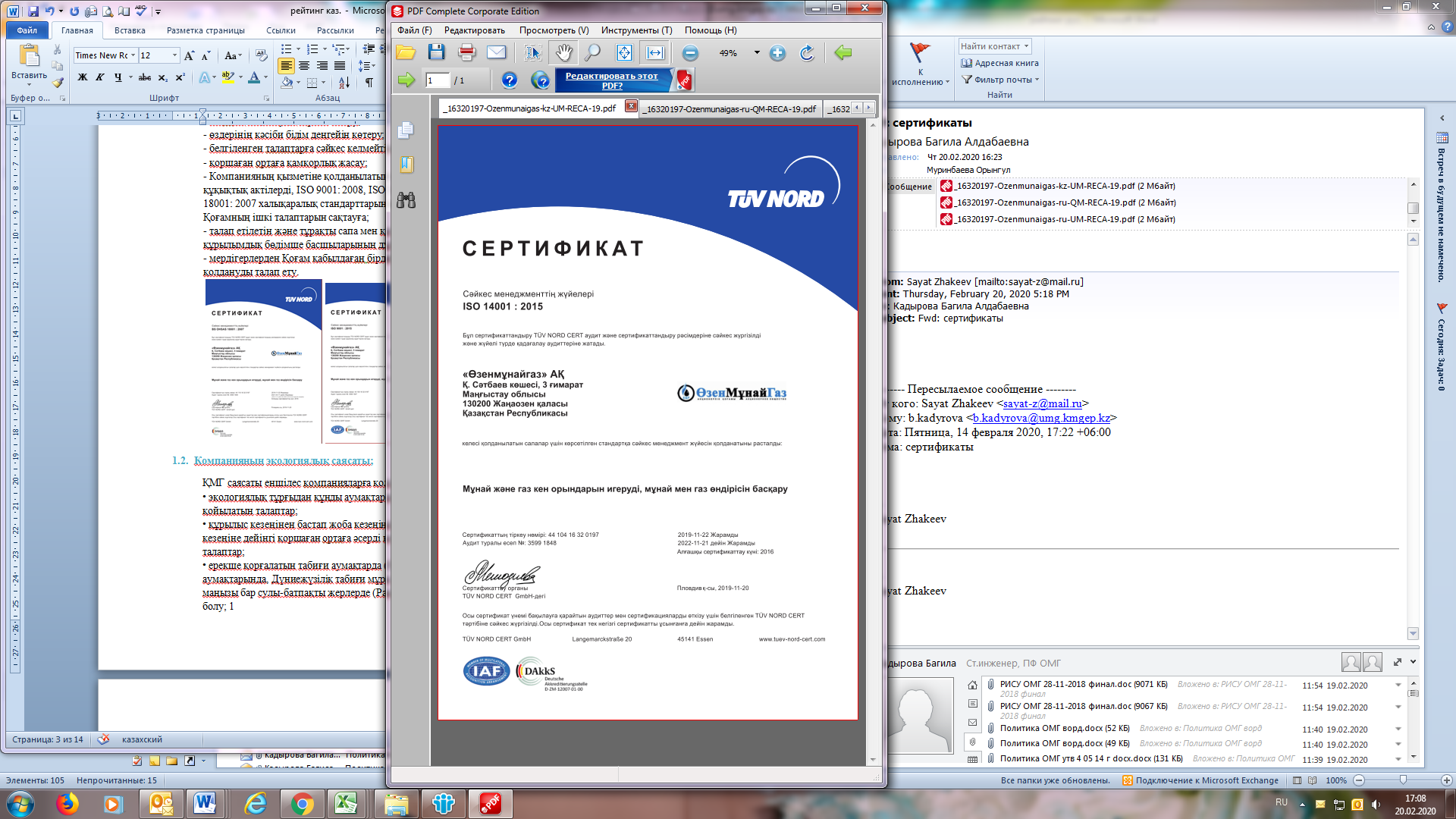 1.2.  Компанияның экологиялық саясаты;ҚМГ саясаты еншілес компанияларға қолданылады:• экологиялық тұрғыдан құнды аумақтардағы қосымша тәуекелдерді бағалауға қойылатын талаптар;• құрылыс кезеңінен бастап жоба кезеңінде және оның еншілес жобаларында жою кезеңіне дейінгі қоршаған ортаға әсерді кешенді бағалауға (ҚОӘБ) қойылатын талаптар;• ерекше қорғалатын табиғи аумақтарда (SPNA), олардың қорғалатын табиғи аумақтарында, Дүниежүзілік табиғи мұра сайттарында (VPN), халықаралық маңызы бар сулы-батпақты жерлерде (Рамсар учаскелері) жұмыс жасаудан аулақ болу; 1• жануарлардың көші-қон бағыттарын сақтау бойынша міндеттемелер; 1• жұмысшыларға, оның ішінде мердігерлерге компания жобалайтын аумақта аң аулауға және балық аулауға тыйым салу;• құбырлардың тұтастығы саласындағы міндеттемелер; 1• компания кеңселерінде «жасыл кеңсе» қағидаттарын алға жылжыту / енгізу бойынша міндеттемелер және / немесе тәжірибелер;• мердігерлерге компанияның экологиялық стандарттарын беруге қойылатын талаптар.1.3. Дәстүрлі өмір салтын жүргізетін жергілікті тұрғындармен қарым-қатынас;Компанияның өндірістік қызметі жүзеге асырылатын аймақтарда дәстүрлі өмір салтын ұстанатын жергілікті тұрғындар жоқ.1.4. Энергия ресурстарын пайдалану және энергия үнемдеу;Компания энергия тиімділігін арттыру және компанияларда энергия ресурстарын пайдалануды оңтайландыру бойынша белсенді жұмыс жүргізеді.«2020 жылға дейін энергия тұтынуды азайту үшін электр энергиясын үнемдеу» шаралары әзірленді, нәтижесінде энергия ресурстарын тұтынуды 1885 мың кВт / с-қа азайту жоспарлануда.Қоғамдағы энергия үнемдеу мен энергия тиімділігін дамытудың негізгі бағыттары: технологиялық жабдықтарды жаңарту, энергия үнемдейтін технологияларды енгізу, жылу энергиясын өндіру мен тұтынуды оңтайландыру, сонымен қатар меншікті электр көздерін дамыту.1.5. Биоәртүрлілікті сақтау;Биологиялық әртүрлілікті сақтау - біздің компаниямыздың басты мақсаты.Мұнай өндіру жалпы қоршаған ортаға, әсіресе биоалуантүрлілікке жоғары әсер етуімен сипатталады. Бұл әсерді сапалы төмендетудің негізгі тәсілі - биоалуантүрлілікті және тұтастай қоршаған ортаны сақтау үшін озық технологиялар мен тәжірибені жаппай және жүйелі қолдану.• компанияның қатысу / қызмет ету аймақтарында индикатор түрлерінің бекітілген тізімінің болуы;• зерттеу бағдарламаларының және / немесе индикатор түрлерінің мониторингінің болуы;•қоғамдық кеңістіктегі биоәртүрлілікті сақтау саласындағы ғылыми зерттеулер мен жұмыс нәтижелерінің қол жетімділігі;• мүдделі тараптардың биологиялық әртүрлілікті сақтау бағдарламаларын талқылауға қатысу әдістері (әдістеме, нәтижелер және т.б. талқылау).Әсерді бағалау сатысында тұрған барлық жобаларымыз үшін біз экологиялық, әлеуметтік және денсаулыққа қатерді анықтаймыз және бағалаймыз, сондай-ақ өз қызметімізді жақсарту мүмкіндіктерін қарастырамыз. Алайда өндірістік қызмет биологиялық әртүрлілік пен экожүйенің сезімталдығын ескеретін экологиялық мониторингпен бірге жүреді.Компания жыл сайын флора мен фаунаға мониторинг жүргізеді.«Өзенмұнайгаз» АҚ объектілеріндегі өсімдіктер мен жануарлар әлемінің мониторингі қоршаған ортаны қорғау саласындағы уәкілетті органмен келісілген өндірістік экологиялық бақылау бағдарламасына сәйкес жүзеге асырылады.Өндірістік экологиялық бақылау келесі қызмет түрлерін қамтиды:• қоршаған ортаның жай-күйін, оның шаруашылық және басқа қызмет әсерінен өзгеруін бақылау;• қоршаған ортаны қорғау және жақсарту, табиғи ресурстарды молайту және ұтымды пайдалану жөніндегі жоспарлар мен іс-шаралардың орындалуын тексеру;• қоршаған ортаны қорғау саласындағы заңнаманы, оның сапа стандарттарын және экологиялық талаптарды, оның ішінде өндірістік бақылауды, есепке алуды, есептілікті, нәтижелерді құжаттауды сақтау;• қоршаған ортаны қорғау саласындағы анықталған сәйкессіздіктерді жою шаралары.Қазақстан Республикасының 2007 жылғы 9 қаңтардағы Экологиялық кодексінің 128-бабына сәйкес табиғатты пайдаланушылар өндірістік экологиялық бақылауды жүзеге асыруға міндетті, оның элементі өндірістік экологиялық бақылау, оның ішінде өсімдіктер мен жануарлар әлеміне мониторинг жүргізу болып табылады.Мониторинг жүйесінің негізгі мақсаты - қоршаған ортаға қатысты басқару шешімдерін ақпараттық қолдау үшін өндірістік объектінің және оның әсер ету аймағындағы экологиялық жағдай туралы шынайы ақпарат алу. Өндірістік мониторинг белгіленген жиілікпен қоршаған ортаның жай-күйі туралы объективті мәліметтерді алу үшін жүргізіледі.Флора мен фаунаға мониторинг жүргізу кезінде жануарлар мен өсімдіктер қауымдастығының құрылымының негізгі көрсеткіштері ескерілді. Өсімдіктер мен жануарлар әлемінің қазіргі жағдайы мен өзгеру дәрежесін бағалау үшін ғылыми геоботаникалық және фаунистік зерттеулер жүргізілді.Өсімдік жамылғысыЗерттелетін аумақтың флорасы қоршаған шөлдерге тән жоғары тамырлы өсімдіктердің 40-қа жуық түрін қамтиды. Тікелей сипаттау нүктелерінде шамамен 10 түр тіркелді. Түрлердің ең көп саны шаян тәрізділер, Asteraceae, amaranth және жарма тұқымдастарынан тұрады. Флора нашар типтік-таксономиялық құрамымен ерекшеленеді, саны шектеулі түрлер мен түрлер басым.Өсімдіктердің тіршілік формасы бұталармен, бұталармен, көбінесе ксерогалофиттерге, псаммоксерофиттерге жататын эфемералар мен эфемероидтерден құралған және топырақтың тұздылығы жоғары шөлді ортаға тән склерофиттік және суккуленттік белгілері бар өсімдіктерден тұрады. Жалпы, зерттеліп отырған аумақ өте күшті, сирек өсімдік жамылғысымен сипатталады, проективті жамылғысы орташа 40% -дан аспайды, биологиялық өнімділігі төмен, өсімдіктердің жерасты (тамыр, жылқы) массасы жер бетінен асып түседі. Өсімдік организмдерінің анормальды морфологиялық белгілері анықталған жоқ. Өсімдіктер қауымдастығының және жекелеген түрлер мен жеке тұлғалардың құрылымдық көрсеткіштерінің жағдайы өмірлік қасиеттер ретінде бақылау кезеңіне сәйкес келді.ФаунаСолтүстік Карамандыбас кен орнында сүтқоректілердің түрлерінің әртүрлілігі мен молдығы жоғары емес. Сандық артықшылығы - құстар мен сүтқоректілердің кеміргіштеріне, шектеулі мөлшерде - жыртқыштарға. Шөл зонасында фауна мен флораның сирек таралуы қоршаған ортаға әсер етуші факторлардың ауырлығымен, негізінен топырақтың сапасы мен өсімдіктер үшін судың жетімділігімен және жануарларды қажетті азық-түлікпен қамтамасыз етумен түсіндіріледі.Түрлердің әртүрлілігі, сондай-ақ организмдердің саны, бірқатар факторларға, оның ішінде маусымдық немесе қалыпсыз ауа-райына байланысты көші-қон процестерінің қарқындылығына байланысты. Жоғарыда келтірілген тұжырымдарды ескере отырып, тұрақсыз ортада Солтүстік Қарамандыбас кен орны мен флора аймағындағы флора мен фауна антропогендік әсердің кез-келген көріністеріне өте сезімтал және әсерді бағалау және адам қызметінің жағымсыз салдарын болдырмау үшін үнемі бақылауды қажет етеді деген қорытынды жасауға болады.Қоршаған ортаны қорғау жөніндегі іс-шаралар жоспарын іске асыру аясында жыл сайын Компания аумақты және санитарлық қорғау аймағын абаттандыру жұмыстарын жүргізеді. Компания үшін аумақты және санитарлық-қорғаныш аумағын абаттандыру бойынша шығындар 3,988 мың теңгені құрады.1.6. Экологиялық тәуекелдерді ерікті сақтандыру;Экологиялық тәуекелдерді міндетті сақтандыру Қазақстан Республикасының Азаматтық кодексіне сәйкес және «Міндетті экологиялық сақтандыру туралы» Қазақстан Республикасы Заңының негізінде жүзеге асырылады. Экологиялық қауіпті ерікті сақтандыру жоқ.1.7. Мұнайды алу коэффициентін (МАК) жақсарту бағдарламасы;Өндіріс деңгейінің табиғи құлдырауының орнын толтыру үшін Қоғам өндірістік қызметтің тиімділігі мен технологиялық тәртіпті жоғарылату, ұңғыманың максималды өнімділігіне қол жеткізу үшін белгіленген қорларды тарту, геологиялық және техникалық шаралардың технологиялық және экономикалық тиімділігін арттыру үшін бірқатар шараларды қабылдайды.• жаңа ұңғымаларды салу;• өндірістің инновациялық технологиялық базасын, соның ішінде дамыған кен орындарын цифрландыру жобаларын арттыру;Газ бен суды пайдалану проблемаларын шешу арқылы жер асты инфрақұрылымындағы шектеулерді алып тастау;• Өтпелі өндірістік ұңғымалардың гидравликалық сынуы;• Өндірілетін ұңғымалардың астыңғы қабаттарына цемент көпірін бұрғылау арқылы тереңдету• мұнай алу коэффициентінің жоғарылауы;• су тасқынының тиімділігін арттыру;• Полимерлерді қолдану арқылы инъекцияны реттеу;• қосымша барлау учаскелерін пайдалануға енгізу.2. Қоршаған ортаға әсер:2.1. Атмосфераға ластаушы заттардың жалпы шығарындылары; «Өзенмұнайгаз» АҚ саясаты өзінің өндірістік қызметінің негізгі басымдығы ретінде тұрақты және бәсекеге қабілетті өндірістегі қолайлы ортаны қорғау және сақтау болып табылады.Компания өндірістің экологиялық тәртібін сақтауды үнемі қадағалап отырады, өйткені экологиялық қауіпсіздік - Компанияның маңызды көрсеткіші және құндылығы, сонымен қатар жердегі экологиялық жағдайды жақсарту және жалпы Қазақстан Республикасының экологиялық заңнамасының бұзылуын болдырмау бойынша жүйелі жұмыс жүргізілуде.«ҚазМұнайГаз» ҰК »АҚ-ның мұнай-газ активі бола отырып, Компанияның өндірістік қызметінің жоғары тиімділігі мен тиімділігін қамтамасыз ететін, үнемі және үнемі жаңартылып отыратын менеджмент, технологиялық, техникалық және әлеуметтік стандарттар негізінде жұмыс істейді, ол Даму стратегиялары мен ҚМГ шығарындыларын басқару саясатына сәйкес келеді және жүзеге асырады.Біздің қызметіміздің атмосфера мен қоршаған ортаға әсер ету дәрежесі, сондай-ақ климаттың өзгеруі саласындағы ұлттық және ғаламдық деңгейдегі рөліміз туралы білеміз. Осыған байланысты біз атмосфераға шығарылатын шығарындыларды азайту және бақылау стратегиясын әзірлеуге және инновациялық технологиялар мен жобаларды енгізу мүмкіндіктерін зерделеуге бағытталғанбыз. Біз атмосфераға шығарылатын эмиссияларға ұлттық және халықаралық экологиялық талаптарды орындауға тырысамыз. ҚМГ ұзақ мерзімді даму стратегиясында климаттық аспектілер үшін келесі басым бағыттар анықталған:парниктік газдар шығарындыларын басқару;- өндірілетін өнім көлеміне шығарындылардың қарқындылығы және энергия тиімділігінің көрсеткіштерін жақсарту.2019 жылы ҚМГ жоғарғы органы сегіз негізгі қағидалардан тұратын шығарындыларды басқару саясатын бекітті:1) өз қызметін заңнаманың талаптарына және Қоғамның басқа міндеттемелеріне қатаң сәйкестікте жүзеге асыру;2) шығарындылардың белгіленген нормалары мен ластаушы заттар шығарындыларына лимиттердің, парниктік газдар шығарындыларына квоталардың сақталуы;3) рөлдер мен міндеттерді нақты бөлу, құзыреттілік, дайындық және хабардарлықты арттыру;4) шығарындыларды жүйелі есепке алу, түгендеу және мониторинг жүргізу;5) көмірсутектерді өндіру кезінде шикі газды үнемі жағуды тоқтату;6) парниктік газдар шығарындыларын азайту және «көміртегі ізін» азайту бойынша іс-шараларды жүргізу;7) көміртегі активтерін басқару;8) шығарындыларды басқару жөніндегі қызметті үнемі жетілдіру.	                                                                           Компанияның ерекше ластаушы шығарындылары                                                             2017                2018                20192.2. Парниктік газдардың жалпы шығарындылары;Бүгінгі күні ҚМГ-ның ата-аналар органы алғаш рет 2018 жылы ҚМГ барлық активтері үшін парниктік газдар шығарындыларын тікелей көрсететін көміртегі климатына есеп беру бағдарламасы (CDP) аясында көміртегі шығарындыларын жариялау жобасын жасады. соның ішінде біздің қоғамда. Парниктік газдар шығарындыларын тәуелсіз аккредиттелген ұйым растайды. Ағымдағы жылдың 29 шілдесі ҚМГ есебі CDP электронды сайтында жарияланды. Осылайша, ҚМГ «Самұрық-Қазына» АҚ тобындағы Климаттық климат бағдарламасына қатысқан және осылайша тұрақты даму қағидаттарына берік екендігін білдіретін алғашқы компания болды..Толығырақ ақпаратты келесі сілтеме бойынша көпшілікке қол жетімді ҚМГ жарияланған есептерінен білуге ​​болады: ҚМГ компаниялар тобындағы парниктік газдардың шығарындылары туралы есеп 2018, CDP сұрақтары.* CDP тәуелсіз коммерциялық емес ұйым болып табылады, ол 2002 жылдан бері инвесторлар атынан көміртегі шығарындылары мен климаттың өзгеруі туралы ақпарат жинайды. Әлемдегі ең ірі экономикаларды ұсынатын мыңдаған ұйымдар көміртегі шығарындыларының есебін жүргізеді және CDP көмегімен экологиялық ақпаратты ашады.CDP мақсаты инвесторларды, корпорацияларды және үкіметтерді климаттың қауіпті өзгеруіне жол бермеу және табиғи ресурстарды үнемдеу бойынша шаралар қабылдауға итермеле алатын жоғары сапалы ақпаратты жинау және тарату болып табылады. 2016 жылы климаттың өзгеруі туралы ақпарат сұранысын бірлесіп 100 трлн. астам АҚШ долларын құрайтын активтері бар 827 инвестор қолдады. Парниктік газдар шығарындыларын бөлудің 2016-2020 жылдарға арналған ұлттық жоспарына сәйкес  Компания үшін 1 119 233,48 тонна СО2 бөлінді.2016-2018 жж. Парниктік газдардың (ПГ) шығарындылары туралы ақпарат.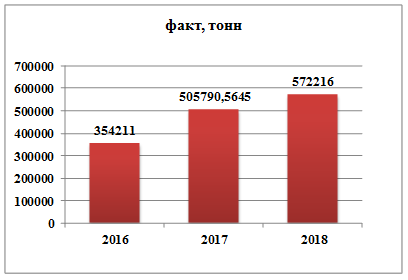 2.3. Ілеспе мұнай газын кәдеге жарату;Кен орындарында ілеспе мұнай газын барлық топтық қондырғылардан (ГУ) және алдын ала суды ағызу қондырғысынан (UPSV-1,2) жинау үшін жабық, пломбаланған бір құбырлы сәулелік өріс жүйесі қолданылады, ал ЦПСН газы бөлек желілер арқылы тікелей «ҚазГПЗ» ЖШС-нің газ өңдеу зауытына тасымалданады. шикі газды одан әрі толық пайдалану үшін.Өзен және Қарамандыбас кен орындарында ілеспе мұнай газын қайта өңдеуді дамытудың 2017-2019 жылдарға арналған бағдарламасына сәйкес Өзен және Қарамандыбас кен орындарында өндірілген шикі газдың барлық көлемі газды одан әрі өңдеу үшін «КазГПЗ» ЖШС-не орналастыру арқылы кәдеге жаратылады. «Өзенмұнайгаз» АҚ және «КазГПЗ» ЖШС жыл сайын шикі газды жеткізуге және газды қабылдауды жүзеге асыруға келісім-шарттар жасайды, бұл шикі газды толығымен пайдалануды қамтамасыз етеді.Осылайша, шикі газдың өндірісі оны «ҚазГӨЗ» ЖШС-не жеткізуге сәйкес келеді, бұл Өзен және Қарамандыбас кен орындарының барлық шикі газы Қазақстан Республикасының заңнамасына сәйкес 100% өңделіп, 100% пайдаланылатын жағдайды қамтамасыз етеді.2.4. Су ағызу;Компания ластанған суларды жер үсті суларына жібермейді.2.5. Суды тұтыну;2019 жылдың 1 шілдесінде «ҚазМұнайГаз» Қазақстан Республикасының су ресурстарын сақтауға өз үлесін қосатындығы туралы ресми түрде хабарлады.ҚМГ Бас директорларына арналған Еңбек қауіпсіздігі және қоршаған ортаны қорғау форумы аясында Басқарма Төрағасы Айдарбаев Алик Серікұлы су ресурстарын ұтымды басқаруға деген сенімділік туралы жеке мәлімдемеге қол қойды (ҚМГ 8 су қағидаты). Бұл бастаманы ҚМГ еншілес және тәуелді ұйымдарының бірінші басшылары қолдап, өз компаниялары атынан осындай міндеттемелерге қол қойды.Өз міндеттемелерінің аясында Компания су ресурстарын ұтымды басқару, суды үнемдейтін технологияларды енгізу және суды қайта өңдеуді ұлғайту жоспарларын жасауда.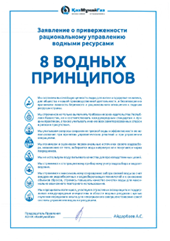 2.6. Қалдықтарды кәдеге жарату және жою;Қазақстан Республикасының Экологиялық кодексіне сәйкес, экономикалық қызмет барысында жеке және заңды тұлғалардан қалдықтар пайда болады, оларды қауіпсіз пайдалану шараларын қамтамасыз ету, экологиялық және санитарлық-эпидемиологиялық талаптарды сақтау, оларды жою, кәдеге жарату және қауіпсіз кәдеге жарату шараларын қабылдау қажет. Осының негізінде Қоғамда бірқатар іс-шаралар өткізіледі.07.05.14 Қоршаған орта және су ресурстары министрлігі, ҚР Мұнай және газ министрлігі мен «ҚазМұнайГаз» ҰК АҚ арасында ластанған жерлерді жою және қалдықтарды жою бөлігінде қоршаған ортаны қорғау саласындағы ынтымақтастық туралы меморандумға қол қойылды.Меморандум шарттарына сәйкес тарихи қалдықтарды мұнай және мұнай өнімдерімен ластанған топырақты биологиялық рекультивациялау әдісімен және құрамында гуматы бар композициялық материалдар негізінде энергия сақтау қоспасын қолдану арқылы кәдеге жарату / өңдеу бойынша жұмыстар жүргізілуде. Ағымдағы қалдықтарды өз бетінше өңдейді, сонымен қатар мердігерлік ұйымдарға береді.            Қоршаған ортаны қорғау саласындағы ынтымақтастық туралы Меморандум Қазақстан Республикасының Экология, Геология және табиғи ресурстар министрлігі мен «ҚазМұнайГаз» ҰК АҚ арасында ластанған жерлер мен қалдықтарды азайту және жою жөніндегі жұмыстарды 2020-2024 жылдарға қайта қарастырумен қайта жасалғанын атап өткіміз келеді.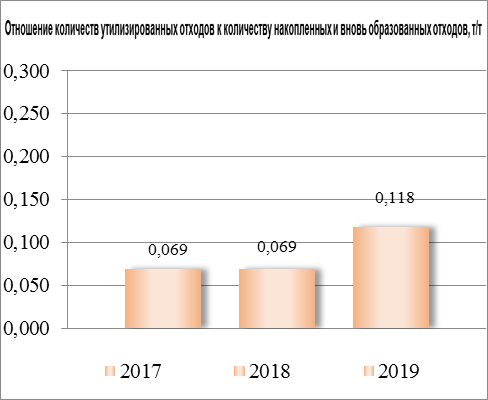 2.7. Жердің ластануы;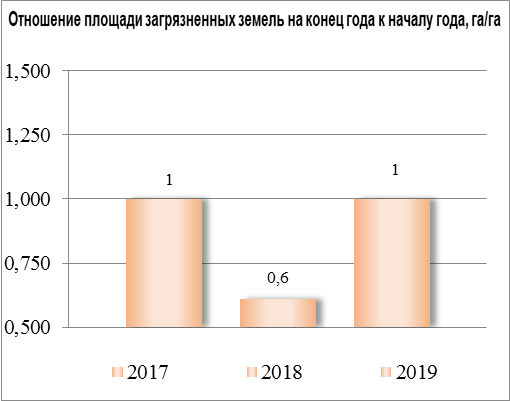 2.8. Экологиялық шығындар;Компания қоршаған ортаны басқару тәсілдерін ұдайы жетілдіріп отырады және қоршаған ортаны қорғауға қажетті ресурстарды бөледі, атап айтқанда, қоршаған ортаға шығындар, қоршаған ортаға эмиссияларға салық төлеу, қоршаған ортаны қорғау шығындары, сақтандыру, қоршаған ортаны қорғау саласындағы өтемақы шаралары, әсер етудің алдын алу үшін инвестициялар. атмосфераға шығарындылардың азаюына байланысты шығарындылар үшін төлемдердің төмендеуі байқалды. Соңғы үш жылда 2017-2019 жж Компания артық шығарындылардың болмауына байланысты артық төлемдер төлемеді.	3. Ақпаратты ашу / ашықтық:3.1. Экологиялық есеп;Есеп GRI Standards: Core option сәйкес дайындалды.http://www.kmg.kz/uploads/KMG_NC_OUR_2018_RU_1107_1651.pdf стр 4 http://www.kmg.kz/uploads/KMG_NC_OUR_2018_RU_1107_1651.pdf стр 122 3.2. ҚОҚ жобалары және олардың қол жетімділігі;Компанияның қоршаған ортаны қорғау жөніндегі барлық жобалары (MPE, PNRO, EIA) мемлекеттік экологиялық сараптамадан өтеді және мүдделі жұртшылыққа жобаның өмір бойы жергілікті билік органдарының веб-сайттарында қол жетімді.3.3. Авариялар мен оқыс оқиғалар туралы ақпарат;№ 2 ұңғымаларға қызмет көрсету басқармасына қарасты слесарлық қондырғының (АСР) өртенуі.http://ozenmunaigas.kz/kaz/press_centr/news/?cid=0&rid=7873.4. Даулы экологиялық жағдайлар мен әрекеттер;Компания өзінің өндірістік қызметін Қазақстан Республикасының заңнамасы аясында жүргізуге және қоршаған ортаға зиян келтірмеу үшін тиісті шараларды қабылдауға тырысады. Компания өндірістік объектілердегі Қазақстан Республикасының экологиялық заңнамасына сәйкес келмейтін жағдайларды анықтау, проблемалық мәселелерді анықтау және заңды талаптарға сәйкессіздіктердің алдын алу шараларын қабылдау үшін тәуекелдерді басқару бойынша жұмыс жүргізеді.2019 жылы Компанияға қоршаған ортаны қорғау саласындағы уәкілетті орган Компания мойындаған және іс жүзінде төлеген 568 мың теңге мөлшерінде әкімшілік айыппұл салынды. Экологиялық заң бұзушылықтарға салынған айыппұлдар бойынша ақпарат, тенге.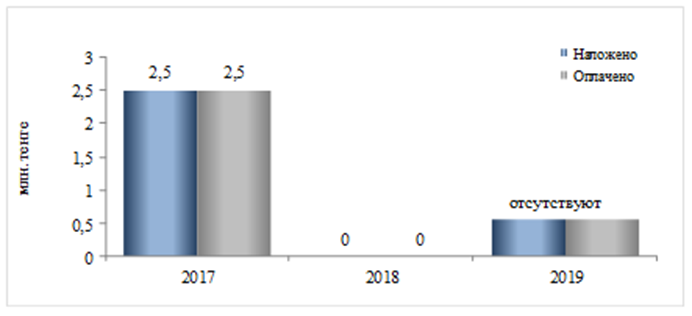 3.5. Азаматтармен жұмыс істеу тәртібі;Азаматтарды қабылдау үшін байланысҚабылдау бөлмесі:Тел.: +7 (72934) 63110, 65310 Факс: +7 (72934) 63390 Кеңсе:Тел.:  +7 (72934) 63380E-mail: G.Tekeyeva@umg.kmgep.kzСенім қызметі:Қауіпсіздік телефоны: +7 (72934) 65-1-54Электрондық пошта: doverie@umg.kmgep.kz Компанияның ресми сайтында http://ozenmunaigas.kz/  сіз сұрақтар қойып, өтініштеріңізді, түсініктемелеріңізді қалдыра аласыз, сонымен қатар бірінші басшының блогы бар.Бірінші басшының блогы - бұл түрлі сұрақтарға жауап алу мүмкіндігі, қарым-қатынас, пікір алмасу, қарым-қатынасты орнатуға көмектесетін мүмкіндік.3.6. Өндірістік экологиялық бақылау;Компания өндірістік экологиялық бақылау бағдарламасы негізінде өндірістік экологиялық бақылауды жүзеге асырады және қоршаған ортаны қорғау саласындағы уәкілетті мемлекеттік органға тоқсан сайынғы есептерді шығарады, өндірістік экологиялық бақылау аясында шығарындылар мониторингі және қоршаған ортаға әсерді бақылау мыналарды қамтиды:- ауаға ластаушы заттардың шығарылуын бақылау (азот оксиді, көміртегі оксиді, күкірт диоксиді);- ластаушы заттар шығарындыларының мониторингі (сульфаттар, хлоридтер, суспензиялар, нитраттар, нитриттер, мұнай өнімдері және басқа да ластаушы заттар);- радиациялық бақылау (дозиметриялық және радиометриялық бақылау)- санитарлық қорғау аймақтарының шекарасындағы атмосфералық ауаның мониторингі (күкірт сутегі, көмірсутектер, азот оксиді, көміртегі оксиді, күкірт диоксиді);- су ресурстарының мониторингі (сульфаттар, хлоридтер, қатты денелер, нитраттар, нитриттер, мұнай өнімдері және басқа да ластаушы заттар);- топырақ жамылғысының мониторингі (металдар, сульфаттар, хлоридтер және басқа да ластағыштар);Алынған нәтижелер шығарындылар мен гигиеналық нормалармен салыстырылады, артық нормалар анықталған кезде оларды жою бойынша шұғыл шаралар қабылданады.Өндірістік экологиялық бақылаудың нәтижелері туралы барлық есептер Қазақстан Республикасы Экология, геология және табиғи ресурстар министрлігінің Бірыңғай экологиялық интернет-ресурсында: http://prtr.ecogosfond.kz/otchety-rvpz/  орналастырылған және барлығына қол жетімді.Ластаушы заттардың жалпы шығарындысы, тонна6697,355353,796373,58Мұнай өндіру, мың тонна5 480,1055 480,3605 579,055Газ өндіру, млн м3369,088401,192517,952